Fiche Formation - FRIF(à renseigner par l’organisme de formation)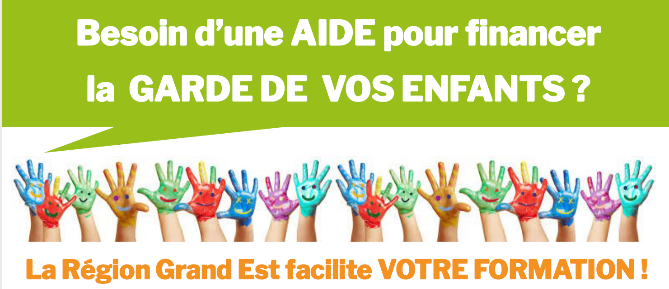 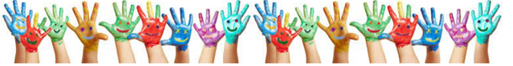 Nom de l’organisme* : 	Adresse* : 	CP* : 	 Commune* : 	Téléphone* : 	Mail* : 	Personne en charge de transmettre l’attestation de présence mensuelle (organisme de formation)Nom* : 	Prénom* : 	Téléphone* : 	Mail* : 	Nom d’usage du demandeur de l’aide* : 	Nom de naissance du demandeur : 	Prénom du demandeur* : 	Formation financée par la Région Grand Est* : 	 Oui 	 NonIntitulé exact de la formation* : 	Type de formation* : 	 Action présente dans ATHENA - N° d’action : 		 ARIF	 IFSI/IFAS	 Autre formation (à préciser) : 	Chaque mois, le demandeur suit la formation* : 	 moins de 40 heures 	 40 heures et plusDate d’entrée en formation du demandeur* : 	Date de sortie prévisionnelle de formation du demandeur* : 	Nb : Si la formation se déroule sur plusieurs années (exemple : infirmier), la demande est à renouveler tous les ans. Merci d’indiquer les dates de formation uniquement pour l’année en cours.*champs obligatoiresCachet et signature de l’organisme de formation :